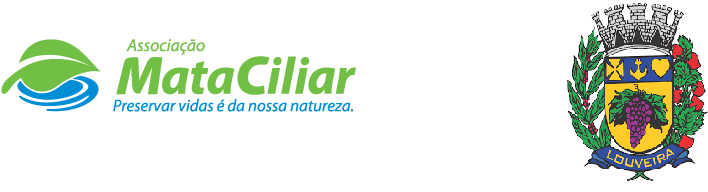 RELATÓRIO RECEBIMENTO DE ANIMAIS NO PERÍODO DE 21/01/2022 À 20/02/2022.Fauna Silvestre recebida pelo CRAS - AMC proveniente do Município de LOUVEIRA.Data:	     /      /	                                                    Assinatura:RGDATA DE ENTRADANOME POPULARNOME CIENTÍFICO3672025/01/2022Saiá-do-campoTurdus sp.3680101/02/2022Asa brancaPatagioenas picazuro3682701/02/2022Gambá-de-orelha-branca GOBDidelphis albiventris3682801/02/2022Gambá-de-orelha-branca GOBDidelphis albiventris3683802/02/2022Periquitão maracanãPsittacara leucophthalmus3683902/02/2022Periquitão maracanãPsittacara leucophthalmus3684002/02/2022Periquitão maracanãPsittacara leucophthalmus3684102/02/2022Periquitão maracanãPsittacara leucophthalmus3684202/02/2022Periquitão maracanãPsittacara leucophthalmus3685203/02/2022Gambá-de-orelha-branca GOBDidelphis albiventris3686704/02/2022RolinhaColumbina sp.3688304/02/2022SeriemaCariama cristatta3688505/02/2022Gambá-de-orelha-branca GOBDidelphis albiventris3688605/02/2022Gambá-de-orelha-branca GOBDidelphis albiventris3688705/02/2022Gambá-de-orelha-branca GOBDidelphis albiventris3690106/02/2022Sagui-de-tufo-pretoCallithrix penicillata3690907/02/2022Periquitão-maracanãPsittacara leucophthalmus3691007/02/2022Periquitão-maracanãPsittacara leucophthalmus3696408/02/2022Periquitão-maracanãPsittacara leucophthalmus3699009/02/2022Periquitão-maracanãPsittacara leucophthalmus3699710/02/2022GambáDidelphis sp.3699810/02/2022GambáDidelphis sp.3699910/02/2022GambáDidelphis sp.3700010/02/2022GambáDidelphis sp.3700110/02/2022GambáDidelphis sp.3701411/02/2022PardalPasser domesticus3702011/02/2022Periquitão-maracanãPsittacara leucophthalmus3706614/02/2022Periquitão-maracanãPsittacara leucophthalmus3706714/02/2022Periquitão-maracanãPsittacara leucophthalmus3706814/02/2022Periquitão-maracanãPsittacara leucophthalmus3706914/02/2022Periquitão-maracanãPsittacara leucophthalmus3707715/02/2022Periquitão-maracanãPsittacara leucophthalmusTOTAL32 ANIMAIS32 ANIMAIS32 ANIMAIS